Дорожная карта №2 Дорожная карта, реализации направления  «Социальные партнеры школы» на 2015-2016 учебный годДоговора о взаимодействии:Северо-Западный государственный медицинский университет им. И.И. Мечникова (СЗГМУ им. И.И. Мечникова).Договор №248/2012 от 24.08.2012-2015.Федеральное бюджетное учреждение науки «Северо-Западный научный центр гигиены и общественного здоровья».Договор от 08.09.2013-2016.Физико-технический институт им. А.Ф. Иоффе РАН.Договор от 05.04.2013-2016.ЗАО «Центр исследования и контроля воды».Договор от 01.09.2012-2015.Научно-исследовательский центр экологической безопасности РАН.Договор №127/2013 от 22.08.2013-2018. Сектор социокультурных программ и проектов Русского музея.Договор от октября 2014-2016.Международная академия наук экологии и безопасности жизнедеятельности (МАНЭБ).Договор №12-0131 от 12.03.2014.АНПО «Школьная лига РОСНАНО». Договор №20 от 01.09.2012.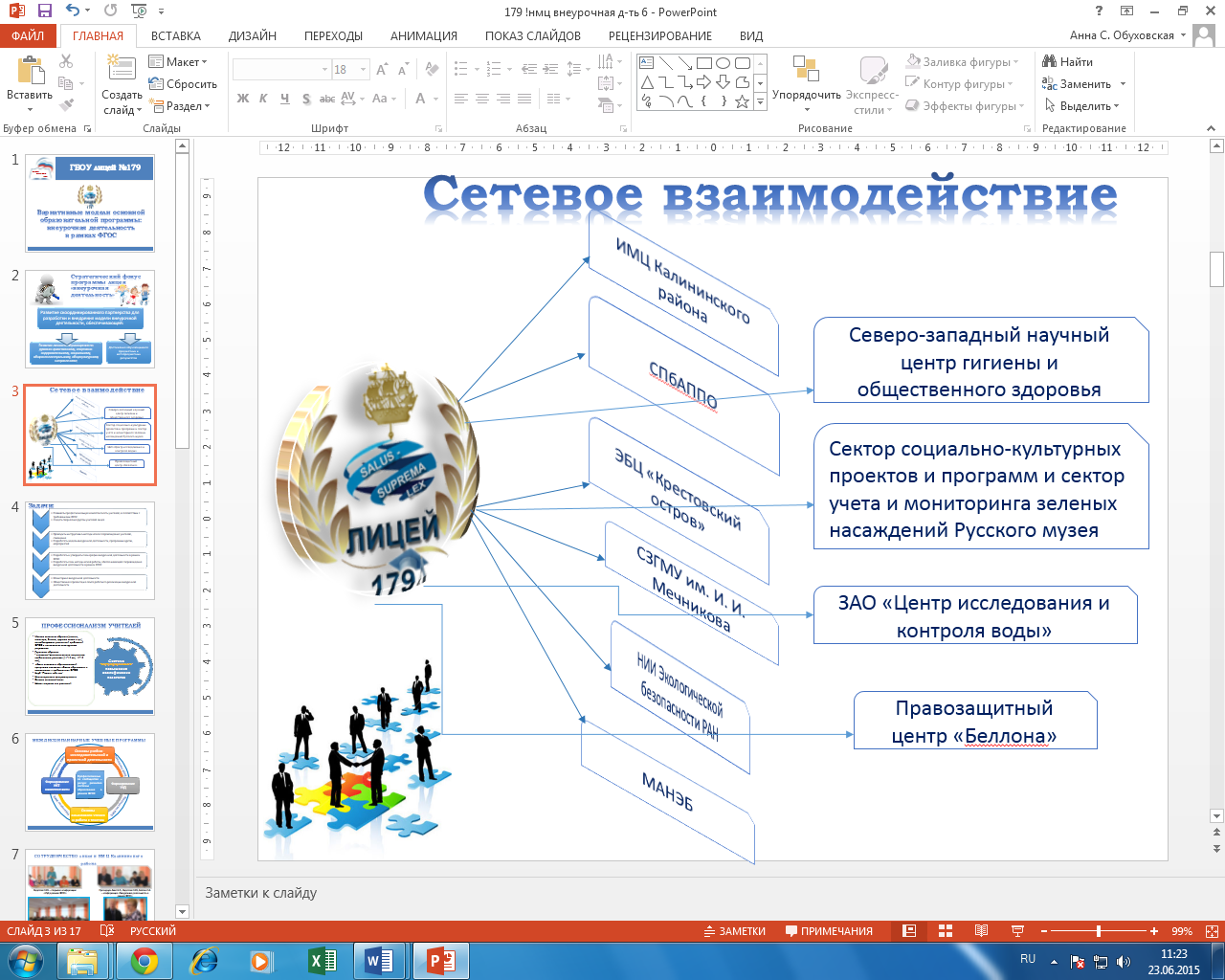 Дорожная карта № 3Дорожная карта по направлению «Распространение опыта школы» на 2015-2016 учебный год.  Дорожная карта №1Дорожная карта «Создание условий для развития профессиональной компетентности учителей» на 2015-2016 учебный год Дорожная карта №1Дорожная карта «Создание условий для развития профессиональной компетентности учителей» на 2015-2016 учебный год Дорожная карта №1Дорожная карта «Создание условий для развития профессиональной компетентности учителей» на 2015-2016 учебный год Дорожная карта №1Дорожная карта «Создание условий для развития профессиональной компетентности учителей» на 2015-2016 учебный год Дорожная карта №1Дорожная карта «Создание условий для развития профессиональной компетентности учителей» на 2015-2016 учебный год Дорожная карта №1Дорожная карта «Создание условий для развития профессиональной компетентности учителей» на 2015-2016 учебный год ЗадачаРегионМуниципалитетОУСрокДокументРезультат1234561. Создание условий для сотворчества и взаимообучения.Создание банка данных по инновационной деятельности во внеурочное время (инновационные подходы, технологии, междисциплинарность, со-бытийность).Изучение педагогического опыта в области внеурочной деятельности.Разработка и апробация системы обмена педагогическим опытом в рамках работы методических объединений учителей (внеурочная деятельность).сентябрьЭлектронный Банк данных инновационного опыта междисциплинарной внеурочной деятельности2. Создание рабочих (творческих) групп учителей по разработке системы внеурочной деятельности.Создание банка данных по инновационной деятельности во внеурочное время.Создание междисциплинарных программ (требование ФГОС нового поколения)Определение проблемного поля внеурочной деятельности, привлечения творческих учителей к  решению выявленных проблем.Создание творческих групп учителей по решению выделенных проблем инновационной деятельности.сентябрьОтчеты о работе творческих групп, публикации в научно-методических журналах.3. Активизация форм самообразования учителей.Разработка системы межшкольных семинаров педагогических чтений, конференций.Внутрифирменное обучение учителей.Расширение информационного поля учителей, создание школьного информационного центра, развитие работы медиатеки, педагогическое проектирование, решение педагогических ситуаций, активно – игровые методы, практикумы и тренинги, индивидуальное и микрогрупповое исследование, профессиональные конкурсы, документальный анализ, написание творческих работ, ведение аналитического дневника, дискуссионный клуб, интернет-поиск под определённое задание, часы заинтересованного информационного обмена.В течение годаМатериалы семинаров, конференций. Сценарии внеклассных мероприятий для развития междисциплинароного образовательного опыта, представления в сеть творческих учителей.Видеопроекты, отражающие наиболее успешные педагогические формы стимулирования самообразования.4. Сохранение здоровья учителей.Участие в Международном конгрессе школ, содействующих укреплению здоровья (Санкт-Петербург, СЗГМУ им. ИИМечникова; Комитет по образованию СПб; НИИ гигиены детей и подростков, Москва )Психологический тренинг, спортивные секции, школа Здоровья для учителейВ течение года, майКомплект методик по оценке тревожности учителей, их удовлетворенности профессиональной деятельностью5.Разработка дидактических и методических материалов по проблеме развития междисциплинарной активности, самообразования учеников во внеурочной деятельности.Изучение опыта и создание банка материалов.Разработка материалов по проблемам творческих групп учителей, выпуск сборников.Апробация материалов, презентация аналитических отчетов.В течение годаПечатные сборники материалов.Аналитические отчеты по апробации инноваций.Материалы на СД носителях для распространения в сети интернет.6.Персонифициро-ванное сопровождение учителей в инновационной деятельности.Определение индивидуального педагогического стиля учителя, разработка индивидуальной карты профессионального мастерстваВ течение годаКарта профессионального мастерства учителя. Документы по системе школьного стимулирования учителей при переходе на новую систему оплаты труда по результатам.7. Оценка педагогических эффектов технологий обучения.Определение критериев и индикаторов оценки эффективности инновационной деятельности при использовании педагогических технологий в инновационной деятельности.Обмен опытом по наиболее эффективным технологиям.Накопление опыта оптимального развития междисциплинарной активности во внеурочное время.Апрель-майМетодики оценки: Макет обновленного публичного отчета школы с индикаторами для их включения в систему школьного мониторинга по оценке социальной эффективности работы школы. Система диагностики мотивации к обучению, самообразованию на всех ступенях образования, внеурочной деятельности. Уточнение критериев школьного мониторинга «индикаторов здоровья учащихся» на основе соотнесения с индикаторами ЮНЕСКО.ЗадачиДействияСроки РезультатыОтветственныеСоздание организационного обеспечения Формирование творческой группы по внедрению инноваций во внеурочную деятельностьСентябрь Протоколы совещаний.Пакет документов о сотрудничестве с учреждениями высшего образования СПб, общественными организациями города, представителями государственных компаний о совместной работе по развитию проектов «Город как школа», «Практики», «Клубная деятельность»и оказании консультативной помощи учащимся в научно-исследовательской работе.Регистрация участия в сетевых международных и российских проектах естественно-научной направленности. Члены творческого совета ОУ.Представители социальных партнеров.Обеспечение кадровым ресурсомПроведение семинаров с участием социальных партнеровОктябрь ФевральАпрель Модули повышения квалификации учителей с учетом уровня компетенций для участия в проекте и их пожеланиями.Руководители методических объединений ОУ.Организационно-деятельное обеспечениеУчастие социальных партнеров в планировании и деятельности:научно-исследовательской, проектной (учеников и учителей);школы для родителей;подготовке и публикациям научно-исследовательских работ;экспертиза деятельности совместное с социальными партнерами.В течение годаРекомендации. Листы экспертов. Утвержденный перечень школьных проектов.Обновление школьной локальной сети и сайта школы.Развитие сетевого взаимодействия с партнерами, интернет-конференцииАдминистрация Руководители творческих групп, представители родительских комитетов№ п/пНаименование мероприятияСрокипроведенияЦелеваяаудиторияОтветственный организаторПродукт1.Конференция «Комплементарность четырех междисциплинарных учебных программ»ноябрьУчителя-предметникиУльянова А.А., Обуховская А.С.Модель комплементарности междисциплинарных учебных программ2.Эффективность реализации вариативной образовательной программы основного общего образованиямартзам. директора, Батова Л.А.Критерии эффективности реализации вариативной образовательной программы основного общего образования3.Конференция Клуб старшеклассников как форма развития  исследовательской компетентности и достижения личностных и метапредметных результатов 24 ноябряУченики 8-11 кл, учителяОбуховская А.С.Проекты учеников. Методические разработки для учителей.4.Конференция «Высокие технологии и экономия»декабрьУченики 8-11 кл, учителя физики, химии, биологииБова Н.Л., Обуховская А.С.Презентации учеников. Методические разработки для учителей.5.Конференция «Помоги себе сам»январьУчителя 5-6 клПетрова Л.Н., Обуховская А.С.Буклет6.Конференция«Здоровьесберегающая деятельность в рамках ФГОС»февральЗам.директора, соц.педагогиОбуховская А.С.Методические разработки уроков